NOTE: All answers should be written in lowest form and as a mixed fractionSection A:  For each of the following, place the answer in the space to the right. [10]What fraction is represented by the shaded area?  (lowest terms)Ex:    ____ × ____ = ______Write    as repeated addition:Multiply Find of 30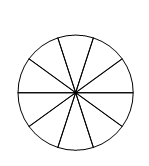 How many sectors of this circle would be shaded in to represent  of Suppose you had 24 cookies.  How many did you eat if you ate  of them.Write the reciprocal of Write  as an improper fractionWrite as a mixed numberWrite a multiplication equation that is represented on the  following number line:Section B:  Answer each of the following in the space provided.Use a model to show the answer for 	[2]State the answer.1)____________________2)____________________3)____________________4)____________________5)____________________6)____________________7)____________________8)____________________9)____________________10)___________________Use a model to find  of    										[2]State your answer.Use an area model to multiply  									[3]Use a model to show     								[2]Multiply or divide each of the following without models.  Be sure to show your working and that your final answer is in simplest form.  	[10]						B)  		C) 						D)  		 A cookie recipe which makes 15 cookies calls for cups of flour.  If John has  cups of flour, how many   cookies can he make?  [3]Stephen has $200.00 to spend on his Christmas shopping for this season. He has 5 people he needs to buy presents. He spends  of his money on his sister’s gift and  of his money on his parent’s gifts. What fraction of his money does Stephen have left to spent on his grandparent’s gifts? ( 3 marks )How much money does he spend on his sister’s gift? ( 2 marks )Evaluate the following.  Be sure to show all workings for full marks.		[5]